			Załącznik nr 1Lp.NazwawzórIlośćMonitora interaktywnego Promethean  Activ Panel 65 4K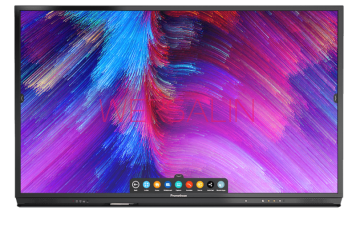 1Soundbar Sharp HT-SB110 2.0. 90W Bluetooth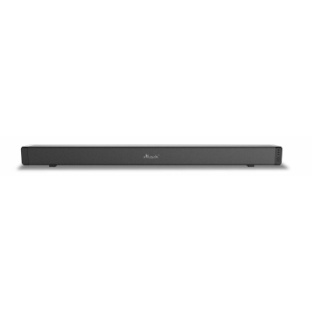 1Soundbar Samsung HW-T550 320W 2.1 Bluetooth Czarny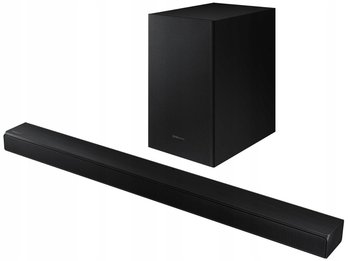 1